Formulaire de demande d’aide financièreSection 1 : Identification du bénéficiaireSection 2 : Montant demandé à la TREM et durée du projetSection 3 : Résumé du projetSection 4 : Objectifs du projetSection 5 : Description détaillée du projetSection 6 : Déterminants de la persévérance scolaire et de la réussite éducativeSection 7 : Plan de réalisationSection 8 : Facteurs additionnels d’analyse du projetCes critères ne sont pas conditionnels à l’admissibilité du projet. Cependant, ceux-ci sont des atouts qui seront pris en considération lors de l’analyse du dossier.Section 9 : Structure de coûts et de financement (remplir le formulaire Excel)Le montage financier doit détailler de façon claire l’utilisation des montants demandés à la TREM pour chacun des postes budgétaires admissibles. Documents à joindre à la demande d’aide financière Signature du responsablePour de plus amples informations ou pour vous accompagner dans la rédaction de votre demande, contactez Geneviève Hamann, agente de liaison, de soutien et de développement pour la TREM, au 819 376-1721 poste 2537 ou par courriel à l’adresse suivante : genevieve.hamann@trem.ca.Acheminez votre demande d’aide financière par courriel à : genevieve.hamann@trem.ca.Nom de l’organisme :Nom de l’organisme :Adresse :Adresse :Ville :Ville :Code postal :Code postal :Territoire de Ville/MRC :Territoire de Ville/MRC :No d’entreprise du Québec (NEQ) :No d’entreprise du Québec (NEQ) :Mission de l’organisme :Mission de l’organisme :Nom du répondant pour le projet (signataire, tel qu’identifié sur la résolution) :Responsable du projet (si différent) :Fonction :Fonction :Téléphone :Téléphone :Courrier électronique :Courrier électronique :Montant demandé à la TREM* :* Un montant maximum de 5 000 $ par projet par territoire de Ville/MRC est admissible. Cependant, pour des projets couvrant plus d’un territoire, il est possible de demander un montant supérieur) : Durée du projet :Date prévue de début de projet* :     Date prévue de fin de projet** : *Selon la date à laquelle est déposé le projet (Rf. Guide de renseignements généraux), comptez entre 4 et 8 semaines entre la date de dépôt au MEES et le début du projet, s’il y a lieu.**Les activités financées par le présent fonds doivent se terminer au plus tard le 30 juin 2021.Courte description du projet (maximum 8 lignes) :Résumez en quelques phrases seulement les grandes lignes du projet (qui? quoi? pourquoi?). S’il s’agit d’un 2e volet à un projet pour lequel vous avez déjà eu du financement de la TREM, décrivez les raisons (constats, observations, évaluation) pour lesquelles la suite de ce projet devrait être soutenue :Définissez le ou les objectifs généraux du projet :Objectifs en lien avec l’impact global recherché par le projet. Quel est le changement souhaité à long terme par la mise en œuvre de ce projet? Assurez-vous d’être clairs et précis dans la description de vos objectifs et d’être en lien avec la persévérance scolaire et la réussite éducative.Définissez le ou les objectifs spécifiques du projet :Objectifs qui sont spécifiques, mesurables et qui présentent un défi réaliste et atteignable. Assurez-vous d’être clairs et précis dans la description de vos objectifs et d’être en lien avec la persévérance scolaire et la réussite éducative.De quelle(s) problématique(s) observée(s) découle(nt) ce projet?Clientèle visée 0-5 ans6-9 ans10-15 ans16-20 ansParentsAutres : __________________________________0-5 ans6-9 ans10-15 ans16-20 ansParentsAutres : __________________________________S’agit-il d’une clientèle vulnérable, telle que décrite dans le guide de renseignements généraux? Définissez.Endroit où se déroulera le projet.École(s), Centre de services scolaire impliqué(s) (jeunes d’âge scolaire). Expliquez le type d’implication.Note : afin de favoriser la complémentarité des actions auprès des clientèles ciblées, la concertation avec une ou des école(s) ou le centre de services scolaire est une condition d’admissibilité. Cependant, l’implication du milieu scolaire dans le projet peut être variable. Ainsi, il peut s’agir d’une collaboration mineure (par ex. l’école du quartier est informée du projet) ou plus importante (par ex. des membres du personnel scolaire participent à l’élaboration d’outils). Le niveau d’engagement de l’école dans le projet sera pris en considération lors de l’analyse du projet.Note : afin de favoriser la complémentarité des actions auprès des clientèles ciblées, la concertation avec une ou des école(s) ou le centre de services scolaire est une condition d’admissibilité. Cependant, l’implication du milieu scolaire dans le projet peut être variable. Ainsi, il peut s’agir d’une collaboration mineure (par ex. l’école du quartier est informée du projet) ou plus importante (par ex. des membres du personnel scolaire participent à l’élaboration d’outils). Le niveau d’engagement de l’école dans le projet sera pris en considération lors de l’analyse du projet.Fréquence des interventions prévues. Cochez.QuotidienneFréquence des interventions prévues. Cochez.HebdomadaireFréquence des interventions prévues. Cochez.MensuelleFréquence des interventions prévues. Cochez.Autre (précisez) :Périodes prévues pour l’intervention. Cochez.Note : pour des actions auprès d’une clientèle scolaire les actions doivent avoir lieu HORS des heures d’enseignementMatin (avant les classes)Périodes prévues pour l’intervention. Cochez.Note : pour des actions auprès d’une clientèle scolaire les actions doivent avoir lieu HORS des heures d’enseignementMidiPériodes prévues pour l’intervention. Cochez.Note : pour des actions auprès d’une clientèle scolaire les actions doivent avoir lieu HORS des heures d’enseignementAprès les classesPériodes prévues pour l’intervention. Cochez.Note : pour des actions auprès d’une clientèle scolaire les actions doivent avoir lieu HORS des heures d’enseignementJournées pédagogiquesPériodes prévues pour l’intervention. Cochez.Note : pour des actions auprès d’une clientèle scolaire les actions doivent avoir lieu HORS des heures d’enseignementFin de semainePériodes prévues pour l’intervention. Cochez.Note : pour des actions auprès d’une clientèle scolaire les actions doivent avoir lieu HORS des heures d’enseignementAutre (précisez) :Cochez le ou les déterminants sur lesquels le projet agira principalement et expliquez de quelle manière le projet aura un impact sur ce déterminant. Pour plus d’information concernant les déterminants, référez-vous à l’annexe du guide de renseignements généraux.Cochez le ou les déterminants sur lesquels le projet agira principalement et expliquez de quelle manière le projet aura un impact sur ce déterminant. Pour plus d’information concernant les déterminants, référez-vous à l’annexe du guide de renseignements généraux.Cochez le ou les déterminants sur lesquels le projet agira principalement et expliquez de quelle manière le projet aura un impact sur ce déterminant. Pour plus d’information concernant les déterminants, référez-vous à l’annexe du guide de renseignements généraux.Facteurs familiauxFacteurs familiauxFacteurs familiauxValorisation de l’éducation et encadrement parental De quelle façon le projet aura-t-il un impact sur ce déterminant :Facteurs personnelsFacteurs personnelsFacteurs personnelsAutocontrôle et conduites sociales et comportementales De quelle façon le projet aura-t-il un impact sur ce déterminant :Association avec des pairs De quelle façon le projet aura-t-il un impact sur ce déterminant :Alimentation et activités physiquesDe quelle façon le projet aura-t-il un impact sur ce déterminant :Tabac – alcool – droguesDe quelle façon le projet aura-t-il un impact sur ce déterminant :Conciliation travail-étudesDe quelle façon le projet aura-t-il un impact sur ce déterminant :Sentiment dépressifDe quelle façon le projet aura-t-il un impact sur ce déterminant :Estime de soiDe quelle façon le projet aura-t-il un impact sur ce déterminant :Rendement scolaire en lecture, écriture et mathématiquesDe quelle façon le projet aura-t-il un impact sur ce déterminant :Motivation et engagementDe quelle façon le projet aura-t-il un impact sur ce déterminant :Aspirations scolaires et professionnellesDe quelle façon le projet aura-t-il un impact sur ce déterminant :Facteurs scolaires et ÉducatifsFacteurs scolaires et ÉducatifsFacteurs scolaires et ÉducatifsRelation maître-élèveDe quelle façon le projet aura-t-il un impact sur ce déterminant :Pratiques pédagogiques éducativesDe quelle façon le projet aura-t-il un impact sur ce déterminant :Pratiques de gestionDe quelle façon le projet aura-t-il un impact sur ce déterminant :Soutien aux élèves en difficultéDe quelle façon le projet aura-t-il un impact sur ce déterminant :Climat scolaireDe quelle façon le projet aura-t-il un impact sur ce déterminant :Facteurs sociaux (communauté)Facteurs sociaux (communauté)Facteurs sociaux (communauté)Quartier de résidence et voisinageDe quelle façon le projet aura-t-il un impact sur ce déterminant :Ressources du milieuDe quelle façon le projet aura-t-il un impact sur ce déterminant :Complétez les sections du plan de réalisation qui vous permettra d’atteindre les objectifs de votre projet.Étapes de réalisation : détailler les étapes à franchir pour atteindre vos objectifs (actions, activités prévues au calendrier).Échéancier : estimer la date à laquelle chaque étape sera complétée.Résultats attendus : détailler les résultats attendus pour les actions décrites.Appréciation du projet : identifier les moyens qui vous permettront d’évaluer l’atteinte de vos objectifs. L’appréciation du projet doit être réalisée dans une optique d’amélioration continue et doit permettre d’adapter le projet en cours de réalisation. Notez qu’au-delà des données quantitatives, les données qualitatives (observations, appréciation) peuvent vous permettre d’apprécier la portée d’un projet.*Le nombre de bénéficiaires touchés par le projet (nombre de jeunes, nombre de parents, autres clientèles) ainsi que le nombre d’écoles touchées doivent obligatoirement être évalués.Complétez les sections du plan de réalisation qui vous permettra d’atteindre les objectifs de votre projet.Étapes de réalisation : détailler les étapes à franchir pour atteindre vos objectifs (actions, activités prévues au calendrier).Échéancier : estimer la date à laquelle chaque étape sera complétée.Résultats attendus : détailler les résultats attendus pour les actions décrites.Appréciation du projet : identifier les moyens qui vous permettront d’évaluer l’atteinte de vos objectifs. L’appréciation du projet doit être réalisée dans une optique d’amélioration continue et doit permettre d’adapter le projet en cours de réalisation. Notez qu’au-delà des données quantitatives, les données qualitatives (observations, appréciation) peuvent vous permettre d’apprécier la portée d’un projet.*Le nombre de bénéficiaires touchés par le projet (nombre de jeunes, nombre de parents, autres clientèles) ainsi que le nombre d’écoles touchées doivent obligatoirement être évalués.Complétez les sections du plan de réalisation qui vous permettra d’atteindre les objectifs de votre projet.Étapes de réalisation : détailler les étapes à franchir pour atteindre vos objectifs (actions, activités prévues au calendrier).Échéancier : estimer la date à laquelle chaque étape sera complétée.Résultats attendus : détailler les résultats attendus pour les actions décrites.Appréciation du projet : identifier les moyens qui vous permettront d’évaluer l’atteinte de vos objectifs. L’appréciation du projet doit être réalisée dans une optique d’amélioration continue et doit permettre d’adapter le projet en cours de réalisation. Notez qu’au-delà des données quantitatives, les données qualitatives (observations, appréciation) peuvent vous permettre d’apprécier la portée d’un projet.*Le nombre de bénéficiaires touchés par le projet (nombre de jeunes, nombre de parents, autres clientèles) ainsi que le nombre d’écoles touchées doivent obligatoirement être évalués.Complétez les sections du plan de réalisation qui vous permettra d’atteindre les objectifs de votre projet.Étapes de réalisation : détailler les étapes à franchir pour atteindre vos objectifs (actions, activités prévues au calendrier).Échéancier : estimer la date à laquelle chaque étape sera complétée.Résultats attendus : détailler les résultats attendus pour les actions décrites.Appréciation du projet : identifier les moyens qui vous permettront d’évaluer l’atteinte de vos objectifs. L’appréciation du projet doit être réalisée dans une optique d’amélioration continue et doit permettre d’adapter le projet en cours de réalisation. Notez qu’au-delà des données quantitatives, les données qualitatives (observations, appréciation) peuvent vous permettre d’apprécier la portée d’un projet.*Le nombre de bénéficiaires touchés par le projet (nombre de jeunes, nombre de parents, autres clientèles) ainsi que le nombre d’écoles touchées doivent obligatoirement être évalués.Complétez les sections du plan de réalisation qui vous permettra d’atteindre les objectifs de votre projet.Étapes de réalisation : détailler les étapes à franchir pour atteindre vos objectifs (actions, activités prévues au calendrier).Échéancier : estimer la date à laquelle chaque étape sera complétée.Résultats attendus : détailler les résultats attendus pour les actions décrites.Appréciation du projet : identifier les moyens qui vous permettront d’évaluer l’atteinte de vos objectifs. L’appréciation du projet doit être réalisée dans une optique d’amélioration continue et doit permettre d’adapter le projet en cours de réalisation. Notez qu’au-delà des données quantitatives, les données qualitatives (observations, appréciation) peuvent vous permettre d’apprécier la portée d’un projet.*Le nombre de bénéficiaires touchés par le projet (nombre de jeunes, nombre de parents, autres clientèles) ainsi que le nombre d’écoles touchées doivent obligatoirement être évalués.Étapes de réalisationÉchéancierRésultats attendusAppréciationExemple : Étape 1. Recrutement et mise en place d’un comité de jeunes qui sera responsable des orientations et de la mise en œuvre du projet. Exemple : le comité de jeunes sera mis en place au 1er novembre 2020.Exemple : Le comité est constitué de 5 participants au minimum et se rencontre une fois par mois, donc à 7 reprises. Exemple : Le comité est constitué de 5 participants au minimum et se rencontre une fois par mois, donc à 7 reprises. Exemple :  Rédaction d’un cahier de bord par l’intervenant responsable pour évaluer l’assiduité et l’engagement des jeunes aux rencontres. Évaluation à mi-parcours de la satisfaction des participants.8.1 PÉRENNITÉComment prévoyez-vous pérenniser vos actions?8.2 CONCERTATIONLe projet inclut-il une concertation avec des partenaires locaux autres que l’école ou le centre de services scolaire (ex. organismes communautaires, CIUSSS, etc.). Décrivez.8.3 PORTÉELe projet met-il en place des moyens pour avoir une portée dans la famille de la clientèle ciblée? De quelle façon?8.4 ENGAGEMENTLe projet permet-il la mise en place de conditions favorisant l’engagement et l’implication de la clientèle ciblée? De quelle façon?8.5 INNOVATIONLe projet est-il innovateur? De quelle façon?Montage financier (formulaire Excel)Résolution des administrateurs de l’organisme autorisant son représentant à déposer une demande financière et à signer les documents relatifs à cette demandeLettre d’appui de l’école ou du centre de services scolaire Lettre d’appui d’autres partenaires (s’il y a lieu)Les signatures électroniques sont acceptées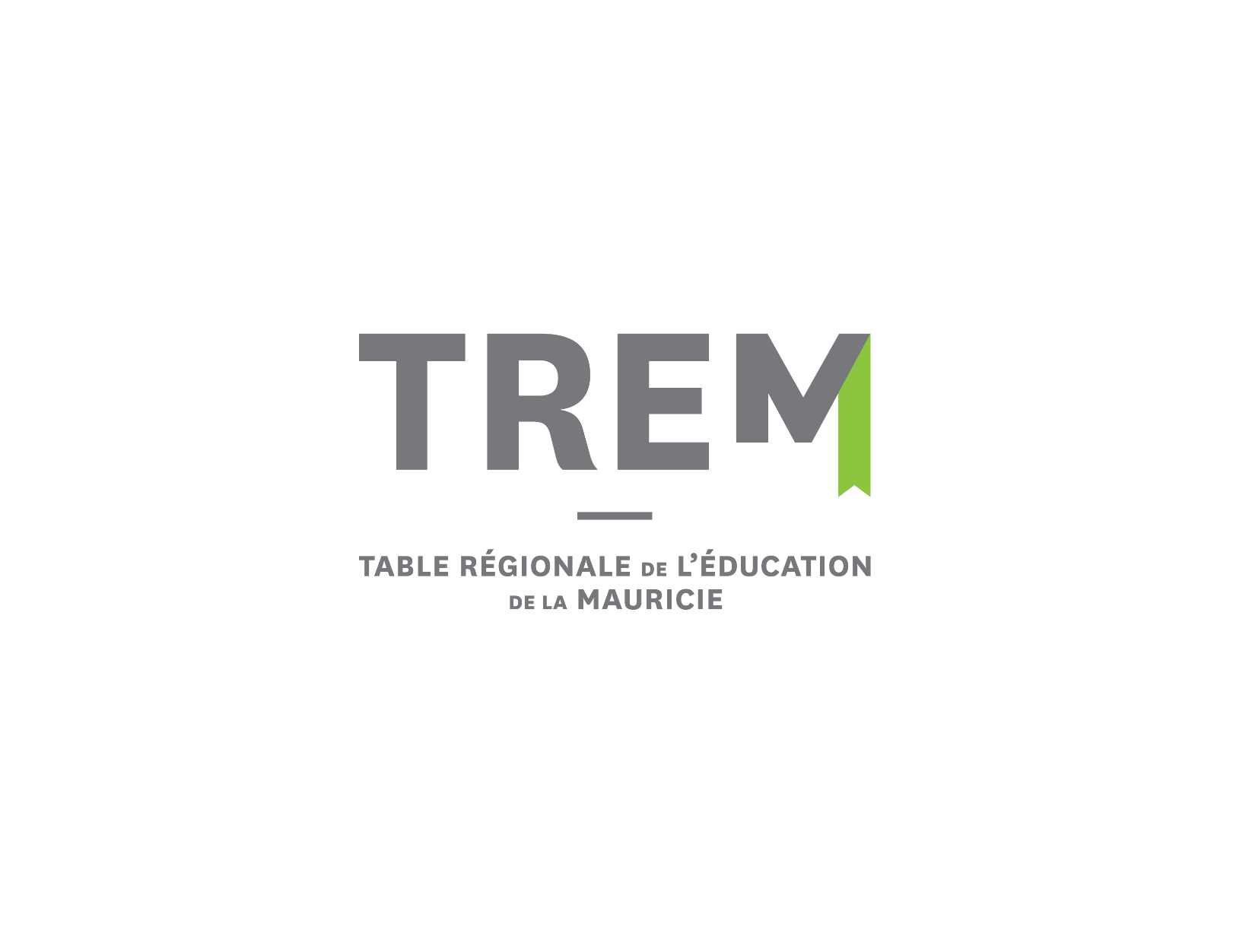 